FECHA: 14/04¡Atentamente!Practicamos un poquito más: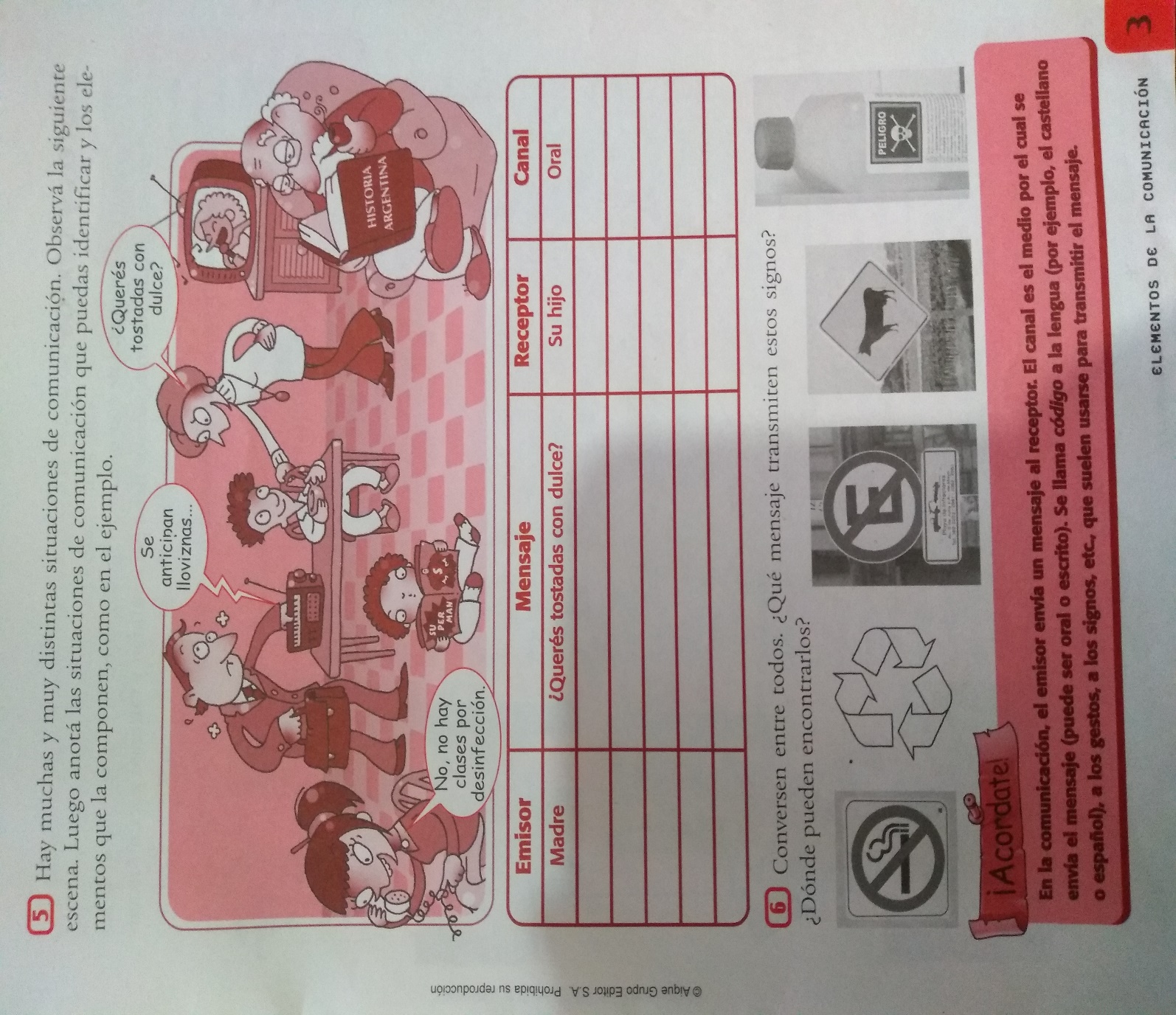 Observa la siguiente imagen y completa el cuadro con las situaciones comunicativas:¿Nos entendemos?Observa atentamente:1-Señala los elementos de la comunicación2-¿Qué ocurre con la comunicación en cada caso?¿Por qué crees es sucede eso?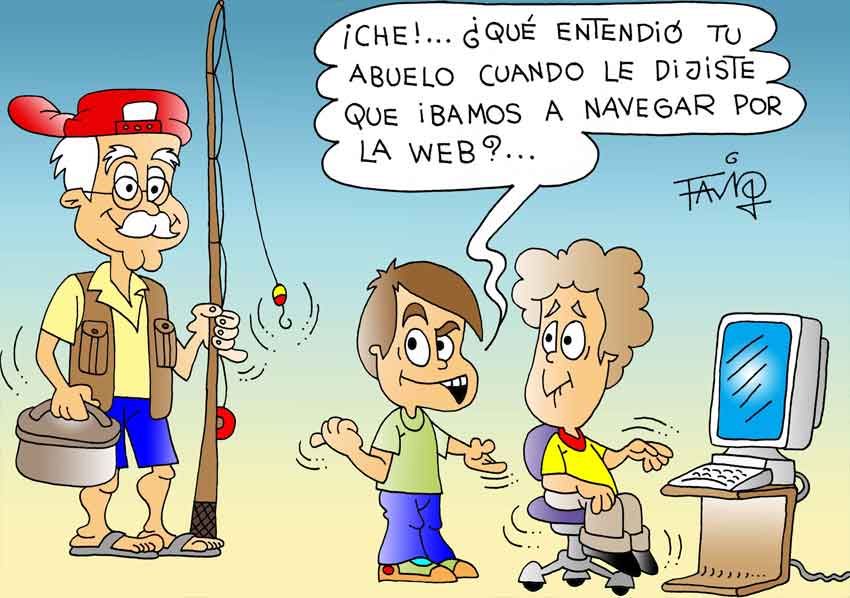 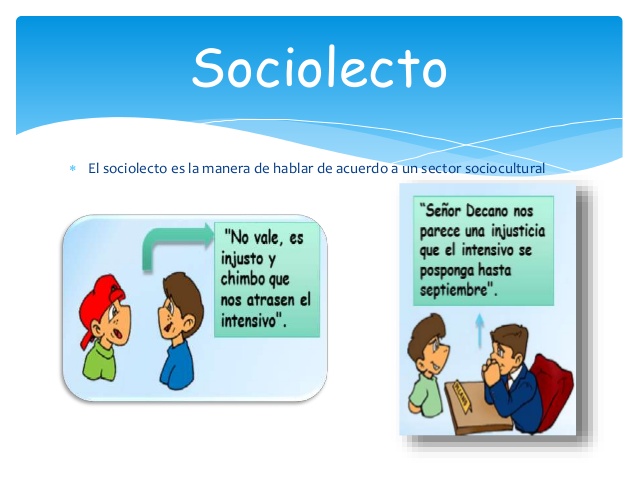 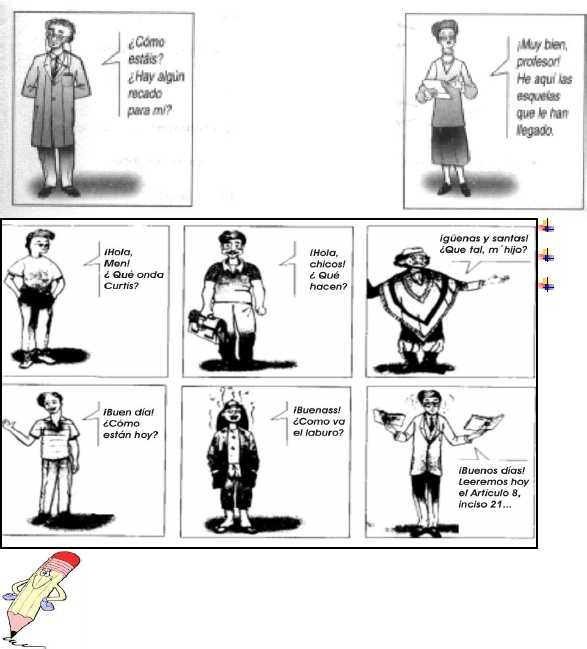 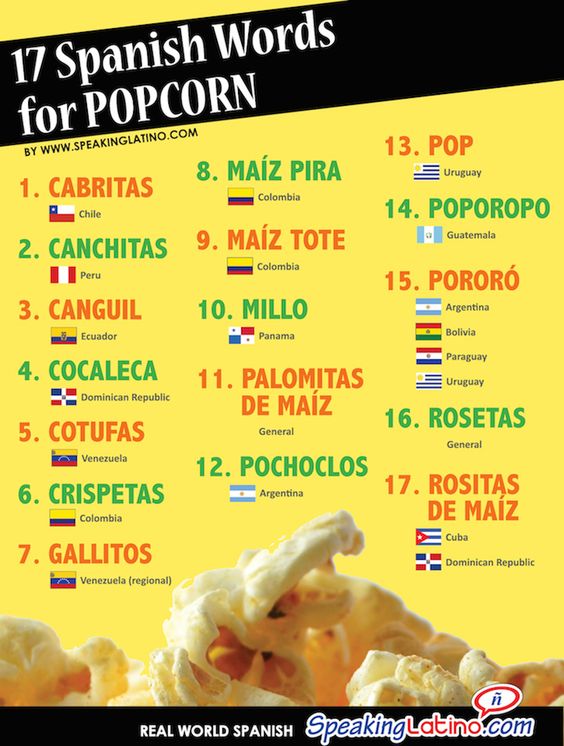 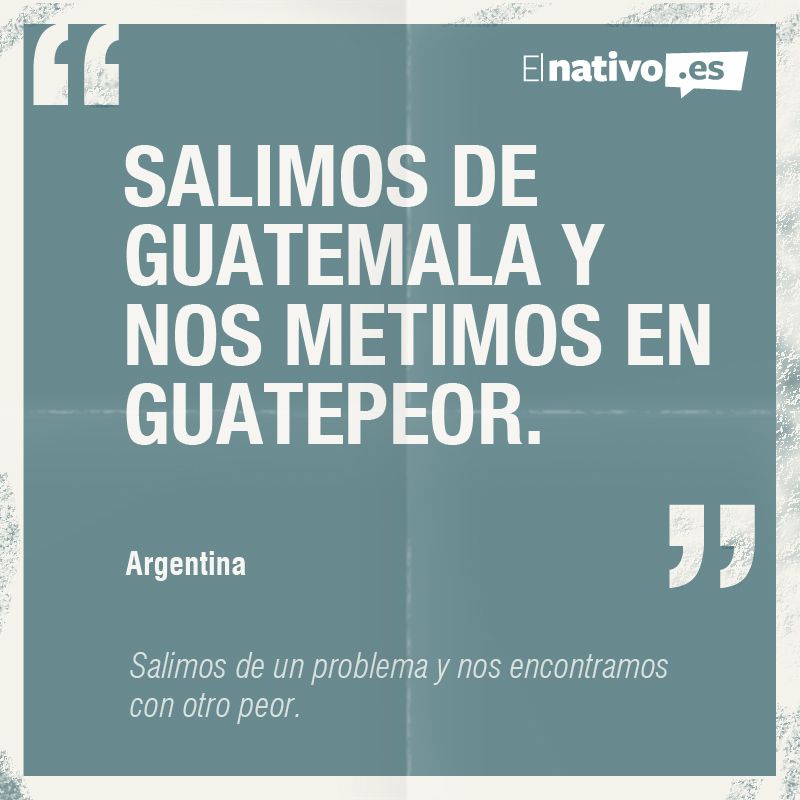 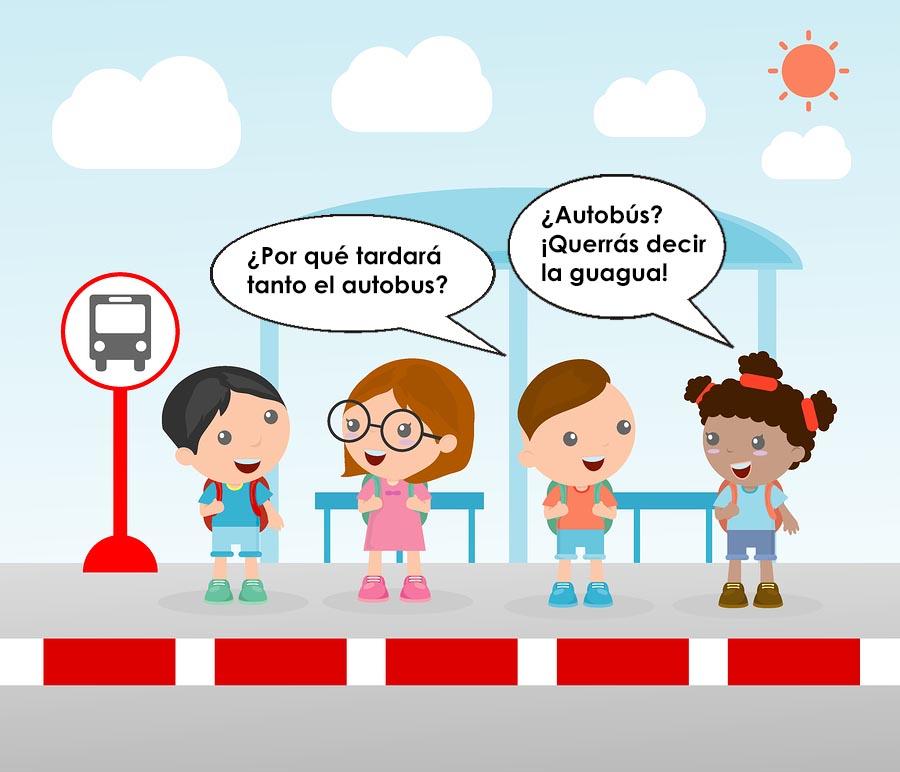 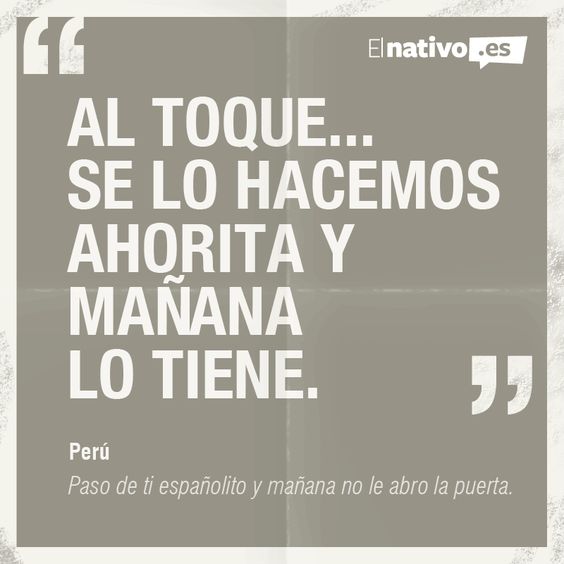 Esto ocurre porque la lengua tiene sus variaciones, es decir sus cambios, los usos distintos de una misma lengua que hacen los hablantes de una comunidad  en función de las circunstancias del lugar (geográfica), social o derivadas de la situación en la que se encuentran.Aplicando…Dibuja una situación de cada variedad de la lengua con su diálogo correspondiente. Mira el ejemplo para que te puedas guiar:DIALECTO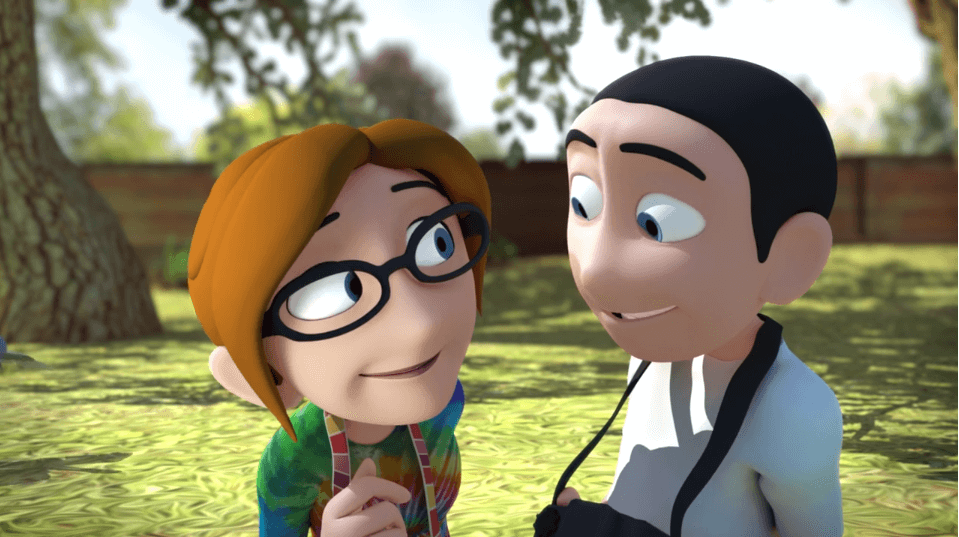 Criterios de evaluación:-Reconoce los elementos de la comunicación en forma práctica.-Deduce las variaciones del lenguaje según diferentes criterios.-Interpreta las variaciones del lenguaje en forma concreta.-Redacta situaciones comunicativas teniendo en cuanta las variaciones del lenguaje correctamente.PENSANDO EN LA CLASE COMPLETA CON                 EN LOS DOS PRIMEROS CASILLEROS Y LUEGO RESPONDE LAS PREGUNTAS  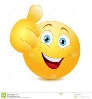 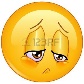 EMISORMENSAJERECEPTORCANALREFERENTEmamá¿Querés tostadas con dulce?hijoauditivodesayuno¿Te gustaron las actividades que hiciste?¿Recibiste mucha ayuda para hacerlas?¿Qué no entendiste de las actividades?¿Qué dudas te quedaron?